Mardi 16 juin 2020Lecture : le plus grand détective du monde (épisode 4)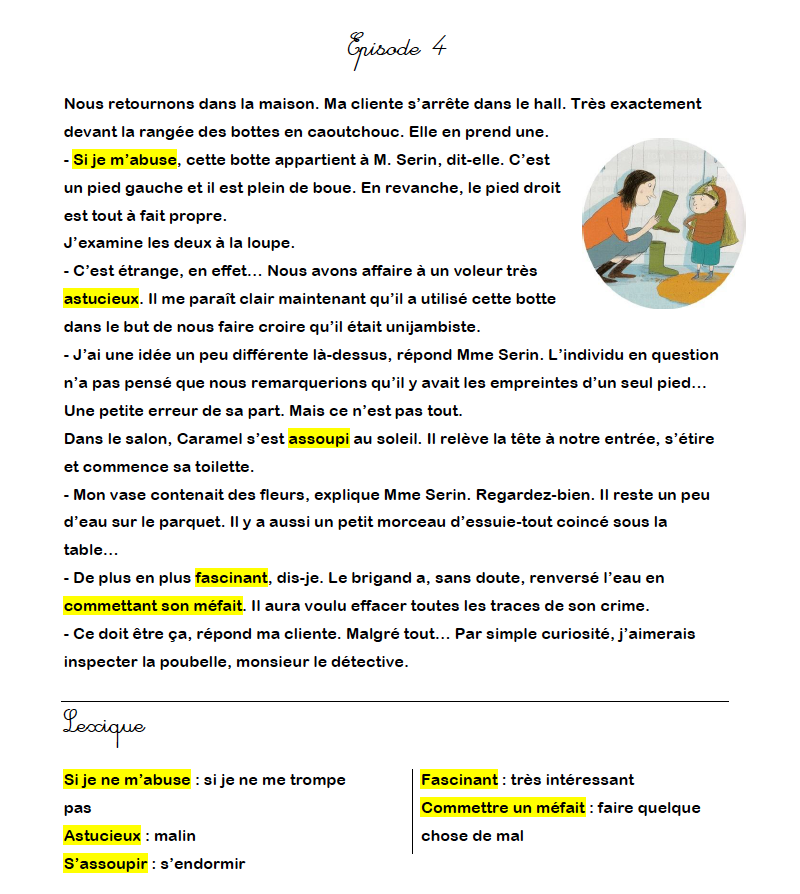 Le plus grand détective du monde -   Episode 4CompréhensionQue fait remarquer Mme Serin à son fils devant la rangée de bottes ?........................................................................................................................................................................Que remarque Mme Serin dans le salon ?........................................................................................................................................................................ Pourquoi Mme Serin veut-elle regarder dans la poubelle ?........................................................................................................................................................................Qui parle ? Mets une croix dans la bonne colonne.VocabulaireEn suivant l’exemple, explique ce que veut dire chaque mot composéUn essuie-tout est un papier qui peut tout essuyerUn taille-crayon est un objet qui …………………………………………………………………                        Un tire-bouchon est un objet qui ……………………………………………Un ouvre-boîte est un objet qui…………………………………………………………Ecrire des phrases ou un petit texteA partir de ces groupes de mots, construis plusieurs phrases. N’oublie pas la ponctuation :j’aimerais inspecter la poubelle        monsieur le détective        par simple curiosité........................................................................................................................................................................Les nombresExercice 1 : Complète avec : le double de ou  la moitié de10 est ………………………..58 est ………………………..1620 est ………………………..1014 est ………………………..7100 est ……………………….. 50Exercice 2 :Calcule :238 + 10 = …		525 + 40 = …		750 + 40 = …540 + 20 = …		250 + 50 = …		820 + 60 = …Exercice 3 : *Trouve la règle et continue :234 – 244 – 254 - … - … - … - …Exercice 4 :1/ Complète la droite graduée : 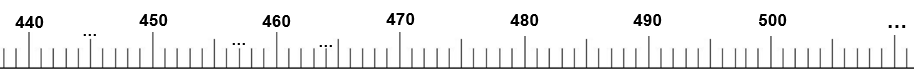 2/ Place les nombres suivants sur la droite graduée : 475 ; 492 ; 5043/ Utilise la droite graduée pour trouver le résultat de l’opération suivante : 450 + … = 500    puis pour chercher : 475 + … = 500 464 + … = 500Giloumaman« Si je ne m’abuse, cette botte appartient à Mr Serin. »«  Il me paraît clair maintenant qu’il a utilisé cette botte dans le but de nous faire croire qu’il était unijambiste ? »«  Mon vase contenait des fleurs. »«  Le brigand a, sans doute, renversé l’eau en commettant son méfait. »